土耳其文稿引言非正式专家组（IEG）根据理事会第562号决定于2013年2月召开的第3次会议，就6项意见草案达成一致。土耳其对IEG开展的全面工作和意见草案涉及的问题表示欢迎。土耳其就这些草案提出以下意见和建议，供论坛与会者审议。土耳其就意见草案提出的意见和建议一般性意见以下是土耳其就意见草案提出的一般性意见和建议：1	鉴于意见草案中因收件人部分不够清晰而无法解决某些问题，为增进了解，土耳其认为意见草案的“请”部分应酌情提及相关各方。2	需对全部意见草案进行编辑检查，并为邀请相关方/利益攸关方的段落编号，以更好地解决问题，因为某些意见草案采用了圆圈符号，而其它草案则使用编号。除一般性意见外，土耳其还针对每项意见草案提出了如下意见和建议：1	意见1草案：促进将互联网交换点（IXP）作为推动连通性的长期解决方案建立本地、国家、次区域和区域性互联网交换点（IXP）对连通性十分重要。尤其对国际互联网的连通性而言，通过IXP实现网络互连通常可被视为更为有效和经济的方式。尽管在国家层面促进和鼓励IXP的建设十分重要，土耳其认为，IXP的建设应当依靠相关利益攸关方的合作，因此所有相关的利益攸关方都应凝聚力量，建成强固和运行良好的IXP。就此，土耳其欢迎这项意见草案提出的想法。土耳其在意见草案案文中提出了如下看法：虽然IXP对所有国家都很重要，但考虑到发展中国家对价格可承受的互联网连通性的需求，IXP的出现对于发展中国家更具重要意义。因此，土耳其建议修改案文，以反映这一看法。此外，土耳其认为在此后的一段采用“鼓励”比“允许”更为适合。因此，土耳其建议做出如下相应修改：“请成员国和部门成员通过协作：特别通过交流技术专长实现互联网交换点并通过开放的利益攸关多方磋商促进有利的政策环境的形成；推广旨在本地、区域和国际互联网运营商通过IXP实现互连的公共政策。”此外，建议将以下段落纳入呼吁秘书长支持建成IXP的意见草案：“请秘书长-	在相关国际电联计划中纳入有关建设和研发IXP的全球知识共享、培训和技能培养活动，-	帮助成员国和部门成员就IXP的运行、政策问题的有效管理和本地内容的开发与强化，开展人员能力建设。”2	意见2草案：培育有利环境，实现更大发展，发展宽带连接以可承受价格提供更广泛的业务和应用以及宽带连接，对于所有走向信息社会的国家都至关重要。因此，土耳其将这一问题作为国家计划和项目的重点。在国家宽带部署计划和战略的范围内，土耳其为农村地区和地理上难以到达的地区采用了相关的宽带连通普遍服务基金机制。土耳其就此欢迎这项意见，并提出以下次要看法。土耳其建议对意见草案做如下修改“请成员国、部门成员及所有感兴趣的利益攸关方酌情继续在国际电联各项活动及所有的国际、区域和国家论坛中开展工作….”3	意见3草案：支持为部署IPv6加强能力建设从IPv4向IPv6的过渡需要所有相关利益攸关方具有技术、运行和管理能力，并在国家范围内开展协调工作。IPv6地址的及时分配和部署，对于所有成员国和部门成员都极为重要。为提高IPv6的使用率，必须相应地强化为IPv6开发的内容。因此，土耳其建议将以下段落纳入意见草案，使秘书长能够在此问题上向成员国和部门成员提供帮助。“要求秘书长确保国际电联的相关计划和行动得到有效落实，以支持从IPv4向IPv6过渡的成员国的能力建设”4	意见4草案：支持采用IPv6及IPv4的过渡考虑到与第3号意见草案的关系和关联，土耳其建议将意见3草案和意见4草案合并为一个文件。5	意见5草案：支持利益攸关多方参与互联网管理土耳其建议在请成员国和其它利益攸关方的c)段的“机构”后增加“组织”一词，读作： c) 特别注重如何扩大发展中国家利益攸关多方在有关互联网治理的各项举措、实体、机构中的参与。6	意见6草案：支持对加强的合作进程的执行土耳其认为“请”部分需要通过进一步讨论加以完善，因为它似乎不够成熟。因此，土耳其建议纳入以下段落：“请成员国和部门成员推动和鼓励所有利益攸关方围绕就网络强健性问题发挥各自作用问题开展国际合作，并携手提高用户对互联网的信任。”______________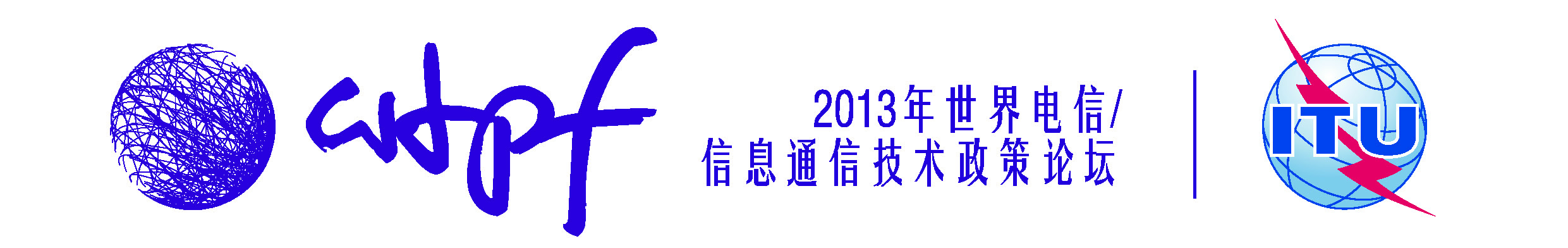 2013年5月14-16日，日内瓦2013年5月14-16日，日内瓦文件 WTPF-13/7-C2013年4月29日原文：英文